Kaminskyi OleksandrExperience:Position applied for: MasterAdditional position applied for: Chief OfficerDate of birth: 28.07.1970 (age: 47)Citizenship: UkraineResidence permit in Ukraine: YesCountry of residence: UkraineCity of residence: KyivPermanent address: Carnenskaya StrContact Tel. No: +38 (067) 710-06-79E-Mail: a.kam@ukr.netSkype: alikkam70U.S. visa: NoE.U. visa: NoUkrainian biometric international passport: Not specifiedDate available from: 31.10.2017English knowledge: GoodMinimum salary: 7800 $ per monthPositionFrom / ToVessel nameVessel typeDWTMEBHPFlagShipownerCrewingChief Officer16.04.2017-01.09.2017Ultra DanielaBulk Carrier68500-liberiaORIONL-StreamChief Officer26.07.2016-14.01.2017GotiaBulk Carrier178001-LiberiaORIONL-Stream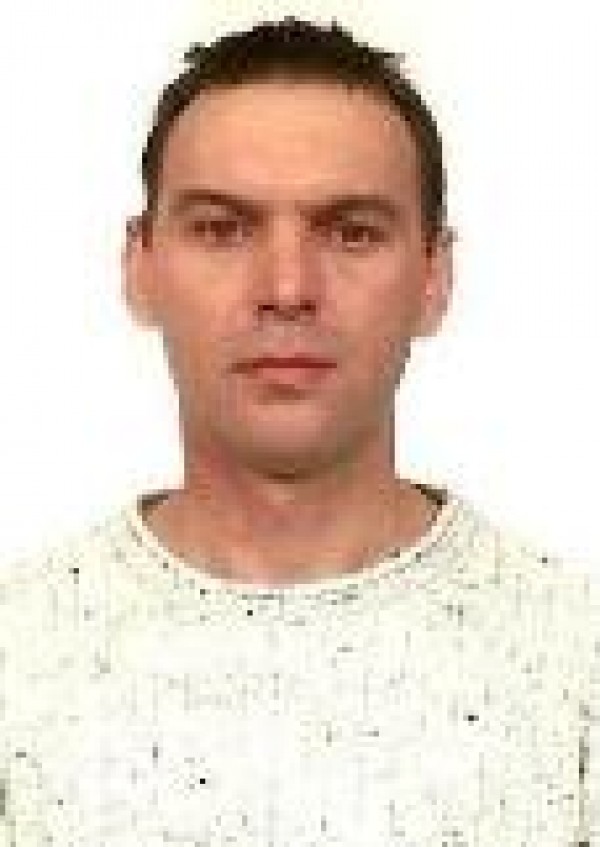 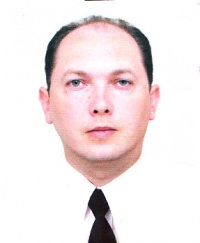 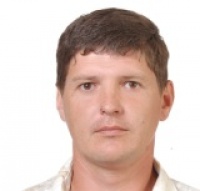 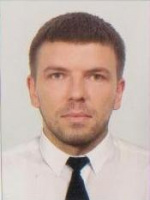 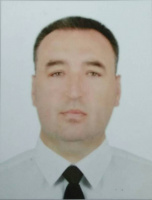 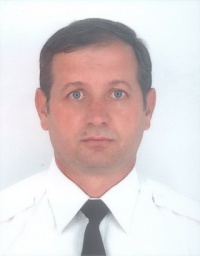 